СУ „Никола Йонков Вапцаров”, гр.Хаджидимово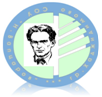 Тел Тел:0879/400555;  e-mail: vaptsarov_hdm@abv                                                                                                               Утвърждавам:                                                                                                                     Директор : .....План за работата на методическото обединение по хуманитарните наукиза учебната 2019/2020годинаПланът е отворен и може да се актуализира!Настоящият план е приет на заседание на МО  по ХНПротокол №1 от 10 .09.2019 г.СУ „Никола Йонков Вапцаров”, гр.ХаджидимовоТел:0879/400555; e-mail: vaptsarov_hdm@abvОбщи положения :Натоящият план е рриет на работна среща на МО по ХУМАНИТАРНИ НАУКИ с протокол №1  от 10.09.2019 г.за учебната 2019/2020 година.Състав на МО :Председател: Анета Воденичарова -  ст.учител по Английски езикЧленове на MO :1. Наташа Хутманова– ст.учител по български език и литература2.Заприна Глушкова – ст.учител по български език и литература3. Венета Атанасова – ст.учител по български език и литература4. Цветомира Иванова – ст.учител по английски език 5. Мария Терзиева – ст.учител по български език6. Виолета Карамихалева – ст.учител по английски език7. Величка Даскалова  - ст.учител по немски език8. Костадин Караянев – ст.учител по история и цивилизация 9. Ангел Ангелов – ст.учител по философияРаздел IКратък анализ и оценка на дейността на МО през учебната 2018/2019 година :Цялата дейност на МО протече съгласно залегналите в годишния план и произтичащите задачи от новоприетите нормативни документи,уреждащи дейностите в сферата на образованието.СУ „Никола Йонков Вапцаров”, гр.ХаджидимовоТел:0879/400555; e-mail: vaptsarov_hdm@abvВ МО е създадена система за организация по всички видове дейности,съгласуваност иотчетност на разултатите.Правилното планиране на работата е решаващо условие за усъвършенстване на качеството на организацията,структурата и методикатана обучението по български език и литература и чужди езици.Постигннати бяха добри и много добри резултати:много добро и отлично представяне на учениците на външно оценяване и на държавните зрелостни изпитимного добро и отлично представяне на учениците в олимпиадите по учебните предмети на общински и областен кръг.много добро и отлично представяне на учениците, участници в дейностите по проекти.Раздел ІІЦели и стратегии и приритети на МО:Цели:Стремежът на МО през 2019-2020 године е утвърждаване престижа и доброто име на училището.Възпитание и обучение според ДОИ и стандарти на ЕС в духа на демократични ценности; адекватно ориентиране в динамично променящия се свят и създаване на високо отговорно поведение за участие в обществения живот; усвояване общочовешките и национални ценности, на чувство за принадлежност към общоучилищния колектив, развитие на индивидуалността и стимулиране на творческите заложби.Осъществяване на ефективен учебно-възпитателен процес и постигане на езиковите, социокултурните и литературните компетентности по роден език. Постигане на чуждоезикова компетентност в съответствие с ДОИ и Европейската Езикова Рамка.Усъвършенстване работа с изоставащите и талантливите ученици.Показване на практическата приложимост на изучаваното учебно съдържание и поставяне на ученика в активна позиция по отношение на знанията на външно оценяване в 7 клас , ДЗИ в 12 клас и новото за тази година НВО в 10 клас.Стратегии:Осигуряване на равен достъп до качествено и всеобхватно образование.Активно използване на ИТ в учебно-възпитателния процес по роден език и чуждоезиково обучение.Активно включване на родителската общност в учебно-възпитателния процес.            Работа с талантливи деца в олимпиади и състезания.Задачи:Акцентиране върху способностите за самостоятелно получаване на знания и тяхното правилно използване.Обогатяване творческата дейност на учители и ученици чрез прилагане на нови форми и методи на обучение.Мотивиране на учениците за участие в проекти, езикови състезания и олимпиади.Повишаване квалификацията на учителите.Реализиране на ефективна комуникация между членовете на обединението, екипна работа и избор на приоритети.Участие на обединението в проекти и програми,по които работи училището.Развитие на комуникативните умения и увереността при публични изяви на учениците чрез участие в празници, четения, рецитали, преразкази, интервюта и други дейности.Привличане вниманието на учениците към значението на грамотността и популяризиране на четенето. Раздел IIIКалендарен план на дейностите:       1. Приемане на плана на МО и графика на сбирките за учебната 2018/19 г.                                                                                       срок-м.септември                                                                                        отг.:членовете на МО      2. Отбелязване на Европейския ден на езиците – откриване на работата по Европейски проекти за 2019- 2021 г.                                                                                        Срок- 23. 09.- 26. 09. 2019г.                                                                                         Отг.: г-жа Глушкова3.Провеждане и оценяване входното ниво на учениците и предприемане на необходимите мерки за преодоляване на констатираните пропуски.                                                                                                         срок –м.Октомври                                                                                                         отг. членовете  на МО2.  Използване на итерактивни методи на обучение във всички класове                                                                                                        срок – постоянен                                                                                                  отговорник –учителите от МО       3.   Допълнителна работа с изоставащи или напреднали ученици в часовете за               консултация на учителите.                                                                                                      срок – постоянен                                                                                                        отговорник –учителите от МО4.Организирани посещения на театрални постановки за учениците.                                                                                                        срок – постоянен                                                                                                        отговорник –учителите от МО5. Отбелязване  на 170 години от рождението на Иван Вазов.                                                                                                         срок –м. юни                                                                                                                                                                                                                                                                                                                                                                                               отговорни к – учителите по БЕЛ6.Наблюдение и обсъждане на открити  уроци за I-ви срок:ИЦ в 8 клас- К. Караянев.Англ. език в 10 клас- В. Карамихалева.БЕЛ в 5 клас- З. Глушкова. За II-ри срок:Философия в 9 клас- А. Ангелов.Немски език в 11 клас- В. Даскалова.Англ. език в 4 клас- А. Воденичарова.                                                                                                    срок –  края на сроковете                                                                                                                                                                                                                                                                                       отговорник – преподавателите7. Честване на празници ,провеждане на училищни тържества и отбелязване на годиш-                                                          нини:   Материали и презентации на ученици за Деня на народните будители. Отговорник:  К.Караянев,А.Ангелов            Срок: ноемвриОтбелязване на патронния празник на  СУ „Н.Й. Вапцаров“ в гр. Хаджидимово – срок: 7 Декември                      отговорник:  учителите от МО“Be my friend“ - изработване и надписване на валентинки на английски език. Отговорник: учителите по английски език                 Срок: 14.02.2020 г.Провеждане на Викторина за Васил Левски.-срок: м. Февруари          отговорник: К. Караянев и А. АнгеловНационален празник Трети март –срок 3 март.     Отговорник: учителите по БЕЛ Организиране и провеждане на състезание по граматика „Стъпала на знанието“ и „ Любословие“          Отговорник: Глушкова ,Атанасова, Терзиева   Срок: февруари/март                                                                                                                                                                                                   Честване на 24 май   -ден на сл;авянската писменост ,българската просвета и култура – срок 24 май,отговорник- членовете на МО8.  Участие в национални състезания ,олимпиади и образователни форуми                                                                                   срок – според графика на РУО                                                                                   отговорник – учителите от МО9.Участие в ежегодния празник на чуждите езици,организиран от РУО -                                                                          Благоевград                                                                                      срок–според  графика на РУО                    отг. учителите по ЧЕ    10. Провеждане на състезание „Стани богат със знания“.срок – м. априлотг. З. Глушкова11. Квалификационна дейност–самообразоване, семинари, дискусии и дрсрок – постояненотг. учителите от МО12.Изготвяне на презентации на различни теми по различните езици.срок – постояненотг. учителите от МО13. Провеждане на дейности, свързани със стимулиране на четенето и интереса към литературата при обучението по БЕЛ.срок – постоянеотг. учителите по БЕЛ14. Подготовка на7 и 10 класове за НВО.срок – постояненотг. преподавателите15. Системна и последователна подготовка на зрелостниците за успешно полагане на ДЗИ.срок – постояненотг. Н. Хутманова16. Организиране, провеждане, проверка и анализ на изходните нива.срок – месец юниотг. преподавателите от МО17. Отчитане и анализиране дейността на МО по ХН през учебната 2019-2020 година.срок – месец юниотг. председателя на МОПредседател на МО по ХН:......................./Анета Воденичарова/